PHOTOSYNTHESIS AND CELLULAR RESPIRATIONPut the following terms in the appropriate boxes: animals, carbon dioxide, chloroplasts, energy, glucose, light, mitochondria, oxygen, plants, plants, water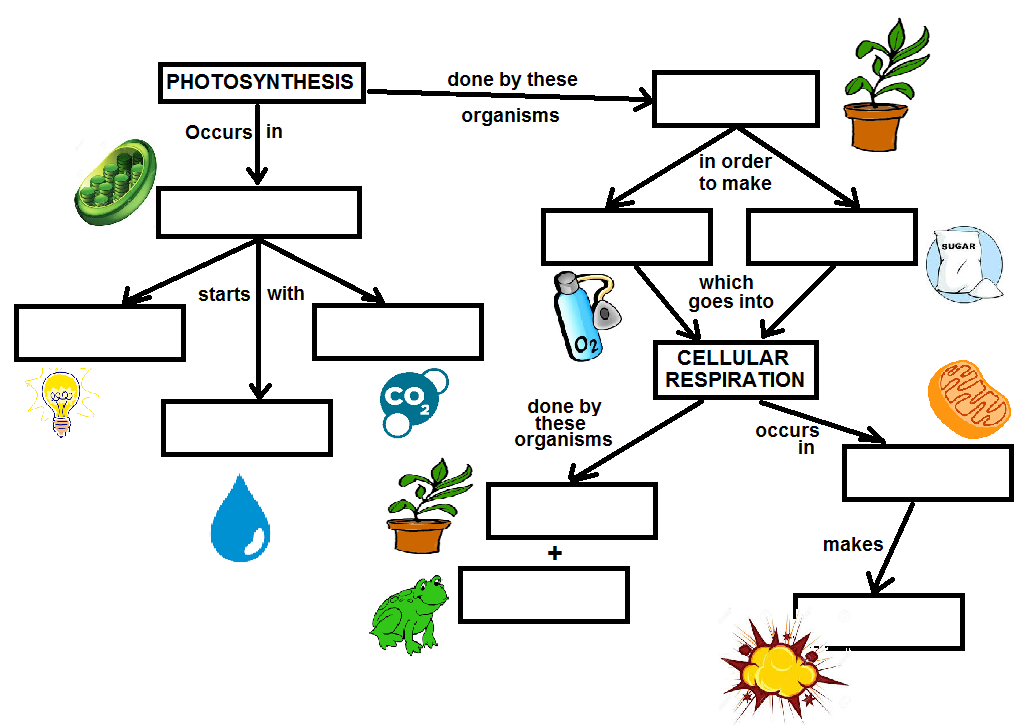 PHOTOSYNTHESIS vs. CELLULAR RESPIRATION (refer to pg.30 and 31 in text, if necessary) How does a cell make its energy?  Which organelle performs this function?Predict what would happen to a plant cell if the chloroplasts stop functioning.Animal cells do not have chloroplasts.  Explain why.Why would you not find chloroplasts in an onion root cell?How are the equations for cellular respiration and photosynthesis related?